Π Ρ Ο ΣΑ)Δήμαρχο Ζίτσας κ. Πλιάκο Μιχαήλ.Β)Τα μέλη του Δημοτικού Συμβουλίου(όπως συνημμένος πίνακας αποδεκτών)Γ) κ. Πρόεδρο Συμβουλίου Δημοτικής Κοινότητας Ελεούσας, καθώς και κ.κ. Προέδρους και  Εκπροσώπους Τοπικών Κοινοτήτων,  (ως ο συνημμένος πίνακας αποδεκτών)Δ) κ.κ. Πρόεδροι & αναπληρωτής Πρόεδρος Τοπικών Συμβουλίων Νέων.Π Ρ Ο Σ Κ Λ Η Σ Η  Σας προσκαλώ σύμφωνα με τις διατάξεις των άρθρων 65 και 67 του Ν. 3852/2010 να προσέλθετε στην τακτική δημόσια συνεδρίαση του Δημοτικού Συμβουλίου, που θα πραγματοποιηθεί στην αίθουσα συνεδριάσεων του παλαιού Δημαρχείου Δ.Ε. Πασσαρώνος που βρίσκεται επί της οδού Λασκαρίνας 3α στην Ελεούσα, στις 20-11-2014 ημέρα Πέμπτη και ώρα 19:00 για συζήτηση και λήψη αποφάσεων στα παρακάτω θέματα της ημερήσιας διάταξης που ακολουθεί:Η Μ Ε Ρ Η Σ Ι Α   Δ Ι Α Τ Α Ξ Η  1.-Αποδοχή Απόφασης Ένταξης της πράξης με τίτλο: «Απεικόνιση Χωροταξικών και Πολεοδομικών δεδομένων Δήμου Ζίτσας» με Κωδικό MIS 483384 στο Επιχειρησιακό Πρόγραμμα: «ΨΗΦΙΑΚΗ ΣΥΓΚΛΙΣΗ» & αναμόρφωση προϋπολογισμού οικ. έτους 2014.   2.-Αποδοχή απόφασης ένταξης της πράξης με τίτλο: «Αγροτική Παραγωγή – Τουρισμός (Ανάδειξη Ευκαιριών) Δήμου Βορείων Τζουμέρκων» με Κωδικό MIS 485329 στο Ε.Π. «ΨΗΦΙΑΚΗ ΣΥΓΚΛΙΣΗ» & αναμόρφωση προϋπολογισμού οικ. έτους 2014.   3.-Αποδοχή πίστωσης από την Περιφέρεια Ηπείρου, αναμόρφωση προϋπολογισμού, τροποποίηση τεχνικού προγράμματος έτους 2014 για την υλοποίηση του υποέργου: «Αποκατάσταση Κτιρίου Διχουνίου – Ραδοβιζίου» και ορισμός αποφαινόμενων οργάνων.  4.-Αποδοχή της 1ης Τροποποίησης της Απόφασης ένταξης της πράξης με τίτλο: «Κατασκευή Δικτύου Διευθέτησης Ομβρίων Υδάτων στα Επικίνδυνα Τμήματα του Οικισμού Τ.Κ. Άνω Λαψίστας» (MIS376595), στο Επιχειρησιακό Πρόγραμμα: «Θεσσαλία – Στερεά Ελλάδα – Ήπειρος».  5.-Αποδοχή της 1ης Τροποποίησης της Απόφασης ένταξης της πράξης με τίτλο: «Αποχέτευση Ομβρίων Υδάτων Οικισμού Τ.Κ. Ασφάκας» (MIS376596) στο Επιχειρησιακό Πρόγραμμα: «Θεσσαλία – Στερεά Ελλάδα – Ήπειρος».  6.-Αποδοχή της Απόφασης Προέγκρισης Δημοπράτησης και Καθορισμός του Τρόπου Δημοπράτησης του έργου: «Διάνοιξη Δασικού Δρόμου (Γ’ Κατηγορίας) στη Θέση «Βουνό» Τ.Κ. Γιουργάνιστας Δ.Ε. Μολοσσών» του Δήμου Ζίτσας  7.-Έγκριση μελέτης και υποβολή πρότασης ένταξης και χρηματοδότησης πράξης με τίτλο: «Ηλεκτρονική Υδροληψία Άρδευσης με τη Χρήση Επαναφορτιζόμενης Κάρτας για Εξοικονόμηση Αρδευτικού Ύδατος» Δήμου Ζίτσας, στο Πρόγραμμα «Αγροτική Ανάπτυξη της Ελλάδας 2007-2013» (Μέτρο 3.2.1)   8.-Έγκριση μελέτης και υποβολή πρότασης ένταξης και χρηματοδότησης πράξης με τίτλο: «Διαμόρφωση Κεντρικής Πλατείας Δημαρχείου και Περιβάλλοντος Χώρου του Δήμου Ζίτσας» στο πρόγραμμα «Αγροτική Ανάπτυξη της Ελλάδας 2007-2013» (Μέτρο 3.2.2).   9.-Έγκριση μελέτης και υποβολή πρότασης ένταξης και χρηματοδότησης πράξης με τίτλο: «Έργα Ανάπλασης Τ.Κ. Πετσαλίου Δ.Ε. Εκάλης» στο πρόγραμμα «Αγροτική Ανάπτυξη της Ελλάδας 2007-2013» (Μέτρο 3.2.2). 10.-Τροποποίηση της Σύμβασης του Υποέργου (1) με τίτλο: «Σχεδιασμός & Υλοποίηση Ολοκληρωμένης Πλατφόρμας Ενημέρωσης & Παροχής Εξατομικευμένων Ψηφιακών Υπηρεσιών» της Πράξης: «Πύλης Παροχής Προσωποποιημένων Ψηφιακών Υπηρεσιών Πολιτισμού, Παρελθόν – Παρόν & Μέλλον» (MIS327573) του Δήμου Ζίτσας στο Επιχειρησιακό Πρόγραμμα: «Ψηφιακή Σύγκλιση» 11.-Έγκριση παράτασης προθεσμίας περαίωσης εργασιών του έργου: «Αξιοποίηση νέας εφεδρικής υδρογεώτρησης (Γ4) Δ.Κ. Ελεούσας»,  το οποίο εκτελεί η «Βλάχας Γεώργιος & ΣΙΑ Ε.Ε.» 12.-Έγκριση παράτασης προθεσμίας περαίωσης εργασιών του έργου: «Κατασκευή δικτύου διευθέτησης ομβρίων υδάτων στα επικίνδυνα τμήματα του οικισμού Άνω Λαψίστας», το οποίο εκτελεί ο Ε.Δ.Ε. κ. Ιγνατιάδης Ιγνάτιος. 13.-Αποδοχή άρσης αιτήματος (διάλυσης σύμβασης αριθμ. πρωτ.: 3910/27-2-2014) και έγκριση παράτασης προθεσμίας περαίωσης εργασιών του έργου: «Βελτίωση αγροτικού δρόμου Ζάλογγο – Κατσάμπα» αναδόχου Τσομπίκου Δημητρίου, Ε.Δ.Ε. 14.-Έγκριση 1ου Α.Π.Ε. και 1ου Π.Κ.Τ.Μ.Ν.Ε. του έργου: «Ενεργειακή αναβάθμιση του παλαιού Δημοτικού Σχολείου Τ.Κ. Γρανίτσας» Δ.Ε.Μολοσσών Δ. Ζίτσας, το οποίο εκτελεί ο Ε.Δ.Ε. κ. Κόντης Νικόλαος. 15.-Έγκριση 2ου Α.Π.Ε. του έργου «Βελτίωση γηπέδου ποδοσφαίρου Τ.Δ. Ασφάκας», το οποίο εκτελεί η « Κ/Ξ Γ. Ντάφλης – Αθ. Κατής». 16.-Έγκριση 1ου Α.Π.Ε. του έργου: «Τσιμεντοστρώσεις οδών Τοπικών Κοινοτήτων Δ. Ζίτσας», το οποίο εκτελεί ο Ε.Δ.Ε. κ. Χριστογιάννης Γεώργιος. 17.-Έγκριση 1ου Α.Π.Ε. και 1ου Π.Κ.Τ.Μ.Ν.Ε. του έργου «Επέκταση εσωτερικού δικτύου ύδρευσης Δ.Κ. Ελεούσας», το οποίο εκτελεί η «ΔΟΚΟΣ ΑΤΕΒΕ» 18.-Διάλυση σύμβασης του έργου «Κατασκευή χώρων υγιεινής στην Τ.Κ. Κληματιάς του Δήμου Ζίτσας», αναδόχου Σπυρ. Κωστούλα. 19.-Συγκρότηση Επιτροπής Προσωρινής & Οριστικής Παραλαβής του έργου: «Παρεμβάσεις λειτουργικότητας δικτύων ύδρευσης και αποκατάστασης οδών στην Τ.Κ. Λιγοψάς του Δ. Ζίτσας», το οποίο εκτέλεσε ο Ε.Δ.Ε. κ. Νίκου Θεόδωρος. 20.-Συγκρότηση Επιτροπής Προσωρινής & Οριστικής Παραλαβής του έργου: «Διαμόρφωση – περίφραξη νεκροταφείου με αργολιθοδομή στην Τ.Κ. Κάτω Λαψίστας», το οποίο εκτέλεσε ο Ε.Δ.Ε. κ. Κούγκουλης Κων/νος. 21.-Συγκρότηση Επιτροπής Προσωρινής & Οριστικής Παραλαβής του έργου: «Κατασκευή τοιχοποιίας στο νεκροταφείο Τ.Κ. Ζίτσας», το οποίο εκτέλεσε ο Ε.Δ.Ε. κ. Ιωάννου Κων/νος. 22.-Συγκρότηση Επιτροπής Προσωρινής & Οριστικής Παραλαβής του έργου: «Εσωτερική οδοποιία Δ. Μολοσσών (Β’ Φάση), το οποίο εκτέλεσε η «Μπαδήμας Νικ. & ΣΙΑ Ο.Ε.» 23.-Αποδοχή πίστωσης, η οποία προέρχεται από επιχορήγηση του Υπουργείου Εσωτερικών, έναντι της δόσης έτους 2014, στο πλαίσιο εξόφλησης των πάσης φύσεως οφειλών του Ελληνικού Δημοσίου, σύμφωνα με το άρθρο 27 του Ν. 3756/2009.  24.-Αποδοχή επιχορήγησης του Ο.Α.Ε.Δ. για εισφορές ΙΚΑ μηνός Ιουνίου και Ιουλίου 2014 των απασχολουμένων του προγράμματος κοινωφελούς χαρακτήρα των δημοσίων προσκλήσεων του Ο.Α.Ε.Δ.   25.-Αποδοχή και κατανομή πίστωσης η οποία προέρχεται από επιχορήγηση του Υπουργείου Εσωτερικών για την κάλυψη λειτουργικών αναγκών των σχολικών μονάδων του Δήμου. 26.-Εξέταση αιτήσεως του Α.Π.Ο. «ΔΑΒΑΚΗΣ ΑΣΦΑΚΑΣ» για παραχώρηση αίθουσας παλαιού Νηπιαγωγείου Τ.Κ. Ασφάκας.  27.-Εξέταση αιτήσεως κας Κιάσσου Ανδρομάχης του Ιωάννη για λύση μίσθωσης Δημοτικού ακινήτου στην Τ.Κ. Βασιλόπουλου. 28.-Εξέταση αιτήσεως κ. Μπαμπαούση Παναγιώτη του Κων/νου για παράταση του χρόνου μείωσης ενοικίου δημοτικού ακινήτου που βρίσκεται στην Τ.Κ. Ριζού. 29.-Τροποποίηση της υπ’ αριθ. 98/2013 Α.Δ.Σ. με θέμα «Ίδρυση Κοινωνικού Παντοπωλείου και ορισμός επιτροπής διαχείρισης»  30.-Έγκριση έκθεσης εσόδων – εξόδων 3ου τριμήνου 2014 της Οικονομικής   Επιτροπής για τον έλεγχο υλοποίησης του προϋπολογισμού έτους 2014. 31.-Γνωμοδότηση σχετικά με τον καθορισμό αδειών υπαίθριου εμπορίου και τέλους χρήσης των σχετικών χώρων. 32.-Ορισμός εκπροσώπου με αναπληρωτή, στο Κλιμάκιο Ελέγχου Ποιότητας Περιβάλλοντος ( Κ.Ε.Π.ΠΕ.) για έργα ή δραστηριότητες που θα ελεγχθούν τα οποία  βρίσκονται εντός των διοικητικών ορίων του Δήμου. 33.-Ορισμός εκπροσώπου του Δήμου Ζίτσας και εκπροσώπων παραγωγικών τάξεων για την συγκρότηση της Δημοτικής Επιτροπής Παιδείας. 34.-Αναμόρφωση προϋπολογισμού και τροποποίηση τεχνικού προγράμματος οικ. έτους 2014. 35.-Καθορισμός τελών καθαριότητας-φωτισμού για το οικ. έτος 2015 & εφεξής. 36.-Καθορισμός τελών  ύδρευσης, για το οικ. έτος 2015 & εφεξής. 37.-Καθορισμός τελών αποχέτευσης, για το οικ. έτος 2015 & εφεξής.  38.-Καθορισμός τελών άρδευσης για το οικ. έτος 2015 & εφεξής. 39.-Καθορισμός τελών  χρήσης κοινόχρηστων χώρων για το οικ. έτος 2015 & εφεξής. 40.-Κατάρτιση τεχνικού προγράμματος έτους 2015. 41.-Εξέταση αιτήσεων για διαγραφή τελών ύδρευσης και συζήτηση επί γενικών υποθέσεων υπαγομένων στον Κανονισμό Λειτουργίας Ύδρευσης. 42.-Εκλογή   αντιπροσώπων στον  Σύνδεσμο  (Ν.Π.Δ.Δ.)  με  την  επωνυμία: «ΣΥΝΔΕΣΜΟΣ ΠΑΡΑΚΑΛΑΜΙΩΝ ΔΗΜΩΝ ΠΡΟΣΤΑΣΙΑΣ & ΑΞΙΟΠΟΙΗΣΗΣ ΠΟΤΑΜΟΥ ΚΑΛΑΜΑ». 43.-Έγκριση και διάθεση πίστωσης για πραγματοποίηση εκδήλωσης βράβευσης μαθητών σχολικού έτους 2013-2014.                                                                Ο Πρόεδρος Δημοτικού Συμβουλίου                                                                     ΛΙΑΚΟΣ ΠΑΝΑΓΙΩΤΗΣΚοινοποίηση: 1. κ.κ. Προϊστάμενοι Δ/νσεων και Προϊστάμενοι                     Τμημάτων Δήμου, για  τις δικές τους ενέργειες.                       2. κ. Δρόσο Ιωάννη, υπάλληλο Δήμου                                Ακριβές αντίγραφο                  πρακτικογράφο Δημοτικού Συμβουλίου                                            Μ.Ε.Δ.                                                                                                                                   ΔΡΟΣΟΣ ΙΩΑΝΝΗΣ                                                                                                                            Υπηρεσιακός Γραμματέας                                                                                              Δημοτικού Συμβουλίου                                               ΠΙΝΑΚΑΣ ΑΠΟΔΕΚΤΩΝΠρος ενέργεια:Α. κ. κ. Δημοτικοί Σύμβουλοι Δ. ΖίτσαςΒ. Πρόεδρος Δ.Κ. Ελεούσας κ. Αθανασίου Δημήτριος του Παναγιώτη   (προκειμένου να συμμετέχει με δικαίωμα ψήφου κατά το 8ο ,11ο, 17ο και ο θέμα της ημερήσιας διάταξης).Γ. κ.κ. Πρόεδροι Συμβουλίων και Εκπρόσωποι Τοπικών Κοινοτήτων                                                                                                                                                                        2.  Προς ενημέρωση (με την παράκληση να παραστούν):Α) κ.κ. Πρόεδροι Συμβουλίων Τοπικών ΚοινοτήτωνΒ) κ.κ. Εκπρόσωποι Τοπικών Κοινοτήτων	 Γ) κ.κ. Πρόεδροι Τ.Σ. Νέων1. Αθανασίου Ιωάννης(Αναπληρωτής Πρόεδρος Δ.Ε. Πασσαρώνος)2. Ευαγγελία Κώτση (Δ.Ε. Μολοσσών)3. Τάτση Βασίλειο (Δ.Ε. Εκάλης)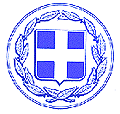 ΕΛΛΗΝΙΚΗ ΔΗΜΟΚΡΑΤΙΑΔΗΜΟΣ ΖΙΤΣΑΣΓραφείο Προέδρου Δημοτικού ΣυμβουλίουΈδρα: ΕλεούσαΤηλ. 2653360014                  Ελεούσα 14-11-2014                  Αριθ. Πρωτ.:- 22172 -     1.   Σταλίκας Γεώργιος του ΑλέξανδρουΒότσικας Αλκιβιάδης του ΒασιλείουΣφήκας Νικόλαος του Κων/νουΓεωργούλη Γιαννούλα του ΙωάννηΡάρρας Φώτιος του ΔημητρίουΚαρατασίτσας Ανέστης του Κων/νουΜαλισσόβας Παναγιώτης του ΑποστόλουΓρίβας Περικλής του ΒασιλείουΜάστακας Θωμάς του Ευαγγέλου Μιχάλης Στέφανος του Πέτρου Μπότσιου Δήμητρα του ΙωάννηΛάμπρου Δημήτριος του ΝικολάουΠαπαδημητρίου-Θεμελή Χριστίνα του ΓεωργίουΠαπαγιαννόπουλος Χρήστος του ΑποστόλουΓκουγιάννος Ευάγγελος του Σωτηρίου  Γαρδίκος Βασίλειος του ΣταύρουΤσακανίκας Δημήτριος του ΘεοδώρουΛεοντίου Κων/νος του ΙωάννηΓκαραλέας Δημήτριος του ΒασιλείουXανδόλιας Απόστολος του Βασιλείου Καλογήρου Ιωάννα του Κων/νου Βούζας Χρυσόστομος του Γεωργίου Στέφος Θεόδωρος του ΣτέφουΚαλόγηρος Δημήτριος του ΕυαγγέλουΜανούσης Σωτήριος του ΙωάννηΜατσάγκας Εμμανουήλ του Ιωάννηα/α12345678910111213ΟνοματεπώνυμοΤζοβάρας Δημήτριος ( Ραδοβιζίου )Ντέλλας Βασίλειος (Άνω Λαψίστας)Νικολαΐδης Λάζαρος ( Ασφάκας)Γούνης Ιωάννης ( Γιουργάνιστας )Μπαλαντάνης Ηρακλής (Πετσαλίου)Λαβδανίτης Σπυρίδων ( Ζαλόγγου )Παππάς Περικλής ( Γρανίτσας )Μπεσέλας Γεώργιος ( Κληματιάς)Γραβάνης Κωνσταντίνος ( Λιγοψάς )Ντάνας Μιχαήλ (Κάτω Λαψίστας)Νούλης Περικλής (Ζίτσας)Παππάς Νικόλαος ( Βασιλόπουλου )Ζώης Βασίλειος ( Ριζού )Θέμα στο οποίο συμμετέχει3ο  4 -12 5ο – 15ο – 26ο 6ο9ο13 14ο18ο  19ο 20ο 21ο 27ο 28ο Πατούνας Σπυρίδων (Αγίου Ιωάννη) Γκαρώνας Βασίλειος (Ζωοδόχου)Καραμούτσιου Μαίρη (Μεταμόρφωσης) Κώτσιας Νικόλαος (Πρωτόπαππας)  Παπαγεωργίου Κων/νος (Ροδοτοπίου)Μπάρτζιος Χρηστάκης (Χρήστος) (Βουνοπλαγιάς)Παππάς Βασίλειος ( Αετόπετρας )Γκίτσας Θεοχάρης ( Αναργύρων ) Σταλίκας Κωνσταντίνος ( Βαγενιτίου )Γκόγκος Σαράντης ( Βατατάδων ) Ζιάγκας Ευάγγελος  (Βερενίκης)Μπισέλας Ιωάννης ( Βλαχάτανου )Μάντζιου Αικατερίνη ( Βουτσαρά )Βούρδας Παναγιώτης ( Βροσίνας )Αδαμόπουλος Θεοδόσιος ( Βρυσούλας) Τσίντας Μιχαήλ ( Γαβρισιών )Παύλου-Οικονόμου Αναστασία (Γκριμπόβου)Σιούλης Δημοσθένης ( Γρανιτσοπούλας Μπούρμπου Σοφία (Γραμμένου)Μιχόπουλος Μιχαήλ ( Δαφνόφυτου )Παπαβασιλείου Δημήτριος (Δελβιν/λου)Κώτσης Βασίλειος (Δεσποτικού)Πάκος Γεώργιος ( Δοβλάς )Καλογερίδης Χαράλαμπος (Εκκλησοχωρίου)Μπαλάφα Αικατερίνη ( Καλοχωρίου ) Γεωργόπουλος Πέτρος (Καρίτσας)Ηλίας Δημοσθένης ( Κοκκινοχώματος ) Σταύρου Βασίλειος (Κουρέντων)Θεοδώρου Σπυρίδων ( Λευκοθέας )Γότσης Αλέξανδρος ( Λίθινου )Στουγιάννος Βασίλειος ( Λοφίσκου )Ζαχάρης –Τόλης Κωνσταντίνος ( Λύγγου ) Κυριακόπουλος Χρήστος ( Μεγάλου Γαρδικίου )Χήτος Ευάγγελος (Νεοχωρίου)Τάσσης Πολυχρόνης ( Παλιουρής ) Μάντζιος Δημήτριος ( Περάτης )Σιαφάκας Θεοφάνης ( Πετραλώνων )Ζώης Χρήστος ( Πολυδώρου )Βέργος Σπυρίδων (Πολυλόφου) Αναγνωστόπουλος Δημήτριος ( Ράικου ) Αυγέρης Ιωάννης (Σουλόπουλου)Αθανασίου Χαράλαμπος (Φωτεινού)Ιωάννου Χριστόφορος (Χίνκας)